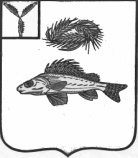 АДМИНИСТРАЦИЯЕРШОВСКОГО МУНИЦИПАЛЬНОГО  РАЙОНАСАРАТОВСКОЙ  ОБЛАСТИ                                     ПОСТАНОВЛЕНИЕот _22.12.2020 __  №  ____1098____                                                               г. ЕршовО внесении изменений и дополнений в постановление администрации Ершовского муниципального района № 50 от 24.01.2020 г. Руководствуясь Уставом Ершовского муниципального района Саратовской области,  администрация Ершовского муниципального района Саратовской области, ПОСТАНОВЛЯЕТ:1. Внести   в постановление администрации Ершовского муниципального района № 50 от 24.01.2020 г. «Об утверждении муниципальной программы «Комплексное развитие сельских территорий МО г.Ершов на 2020-2022 годы» следующие изменения и дополнения:	1.1. в приложении к постановлению слова: «прогнозно» исключить. 	2. Изложить приложения  №3 к муниципальной программе «Комплексное развитие сельских территорий МО г.Ершов на 2020-2022 годы» в новой редакции согласно приложению к настоящему постановлению.	3. Сектору по информатизации и программному обеспечению администрации ЕМР разместить настоящее постановление на официальном сайте администрации Ершовского муниципального района Саратовской области в сети Интернет.	4. Контроль за исполнением настоящего постановления возложить на первого заместителя главы администрации Ершовского муниципального района.Глава Ершовскогомуниципального района                                                                С.А. ЗубрицкаяПриложение к Постановлениюадминистрации ЕМР от _22.12.2020____№_1098_Приложение № 3  к муниципальной программе «Комплексное развитие сельских                                        территорий МО г.Ершов на 2020-2022 годы»Сведенияоб объемах и источниках финансового обеспечения муниципальной программы Комплексное развитие сельских территорий МО г.Ершов на 2020- 2022 годыНаименованиеОтветственный исполнитель (соисполнитель, участник)Источники финансового обеспеченияОбъемы финансового обеспечения (всего), тыс. руб.В том числе по годам реализацииВ том числе по годам реализацииВ том числе по годам реализацииНаименованиеОтветственный исполнитель (соисполнитель, участник)Источники финансового обеспеченияОбъемы финансового обеспечения (всего), тыс. руб.202020212022Комплексное развитие сельских территорий МО г.Ершов на 2020- 2022 годыАдминистрация ЕМР   всего6730,73270,70,03460,0Комплексное развитие сельских территорий МО г.Ершов на 2020- 2022 годыАдминистрация ЕМР   местный бюджет121,061,30,060,0Комплексное развитие сельских территорий МО г.Ершов на 2020- 2022 годыАдминистрация ЕМР   федеральный бюджет5856,42856,40,03000,0Комплексное развитие сельских территорий МО г.Ершов на 2020- 2022 годыАдминистрация ЕМР   областной бюджет  753,0353,00,0400,0Комплексное развитие сельских территорий МО г.Ершов на 2020- 2022 годыАдминистрация ЕМР   внебюджетные источники 0,00,00,00,0Подпрограмма 1 «Создание и развитие инфраструктуры на сельских территорияхОтдел ЖКХ, транспорта и связи   всего6730,73270,70,03460,0Подпрограмма 1 «Создание и развитие инфраструктуры на сельских территорияхОтдел ЖКХ, транспорта и связи   местный бюджет 121,061,30,060,0Подпрограмма 1 «Создание и развитие инфраструктуры на сельских территорияхОтдел ЖКХ, транспорта и связи   федеральный бюджет 5856,42856,40,03000,0Подпрограмма 1 «Создание и развитие инфраструктуры на сельских территорияхОтдел ЖКХ, транспорта и связи   областной бюджет   753,0353,00,0400,0Подпрограмма 1 «Создание и развитие инфраструктуры на сельских территорияхОтдел ЖКХ, транспорта и связи   внебюджетные источники 0,00,00,00,0Подпрограмма 1 «Создание и развитие инфраструктуры на сельских территорияхОтдел ЖКХ, транспорта и связи   внебюджетные источники 0,00,00,0Мероприятие 1. Обеспечение комплексного развития сельских территорий (развитие водоснабжения (локальные водопроводы) на сельских территориях- водоснабжение пос.Полуденный Ершовского района. Саратовской области.  Внутрипоселковые сети.Отдел ЖКХ, транспорта и связи   всего6730,73270,70,03460,0Мероприятие 1. Обеспечение комплексного развития сельских территорий (развитие водоснабжения (локальные водопроводы) на сельских территориях- водоснабжение пос.Полуденный Ершовского района. Саратовской области.  Внутрипоселковые сети.Отдел ЖКХ, транспорта и связи   местный бюджет 121,061,30,060,0Мероприятие 1. Обеспечение комплексного развития сельских территорий (развитие водоснабжения (локальные водопроводы) на сельских территориях- водоснабжение пос.Полуденный Ершовского района. Саратовской области.  Внутрипоселковые сети.Отдел ЖКХ, транспорта и связи   федеральный бюджет5856,42856,40,03000,0Мероприятие 1. Обеспечение комплексного развития сельских территорий (развитие водоснабжения (локальные водопроводы) на сельских территориях- водоснабжение пос.Полуденный Ершовского района. Саратовской области.  Внутрипоселковые сети.Отдел ЖКХ, транспорта и связи   областной бюджет   753,0353,00,0400,0Мероприятие 1. Обеспечение комплексного развития сельских территорий (развитие водоснабжения (локальные водопроводы) на сельских территориях- водоснабжение пос.Полуденный Ершовского района. Саратовской области.  Внутрипоселковые сети.Отдел ЖКХ, транспорта и связи   внебюджетные источники 0,00,00,00,0